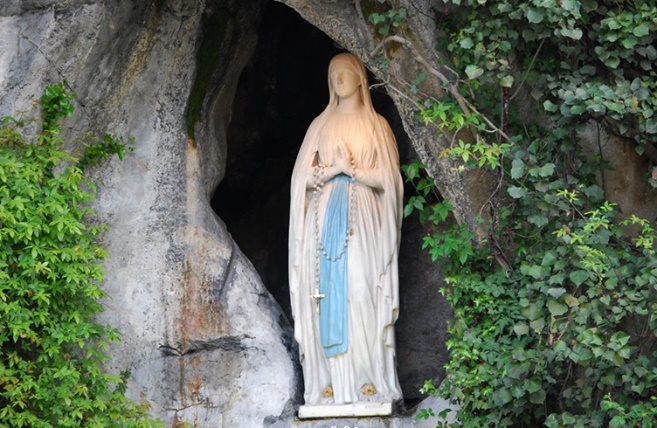 Peregrinación virtualLourdes Challenge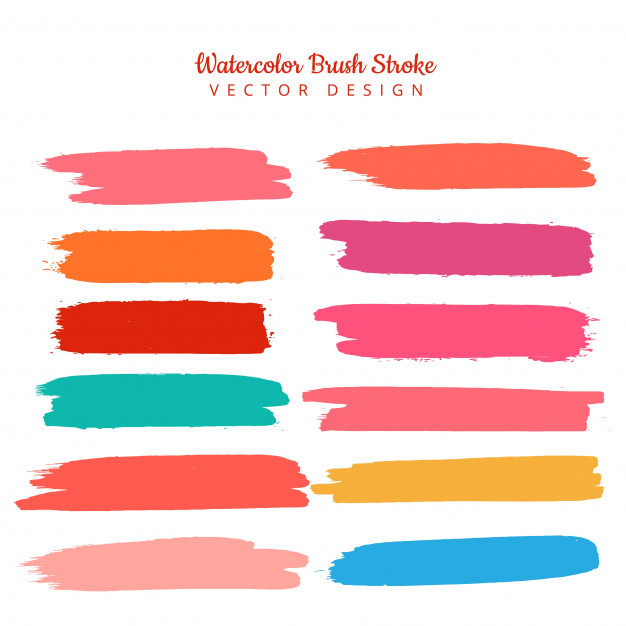 Prepárate para…Peregrinar desde casa y conocer virtualmente Lourdes Tener un camino de oración y amistad con María.Profundizar y ampliar nuestra reflexión sobre el papel de María en nuestra historia.Dejarse “tocar” el corazón para transformar y mejorar nuestro mundo. 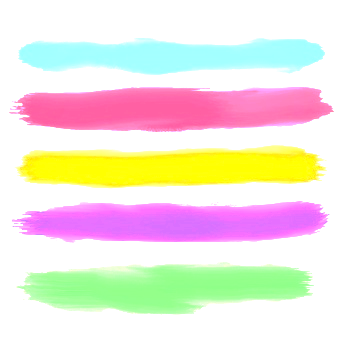 DesafíoLlegar a Lourdes antes de 20 de junio (Inmaculado Corazón de María) superando una serie de retosResponder correctamente – con las pistas que irás recabando por el camino- a este misterio: Encuentra un momento histórico mariano de gran importancia.RETO DIARIO		Cada día te llegará un desafío que consistirá en: Dos vídeos:El primero, de tono cultural sobre el lugar que contemplamos.El segundo es una reflexión sobre un aspecto de la Virgen María.Reto de interioridad.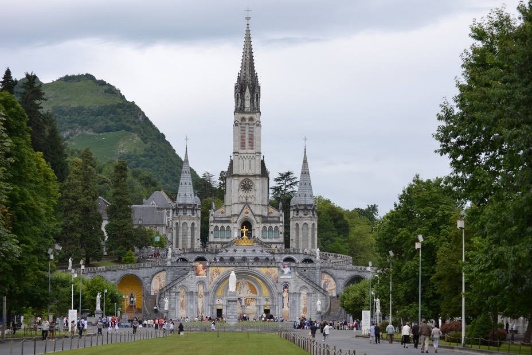 Envío de un formulario de preguntas al final de cada día para ver si has aprovechado de superación del reto.Algunos días habrá un misterio que resolver, así que… ¡ojo!AyudaTendrás 1 comodín por si alguno de los formularios de preguntas te sale regular.Se te asignará un “amigo hospitalero” disponible para ti, para guiarte, ayudarte e incluso compartir impresiones. Se trata de una experiencia acompañada.Tendrás la posibilidad, si lo deseas, de compartir online con otros peregrinos tus impresiones, alegrías, descubrimientos… en un foro mariano virtualTRES MODALIDADES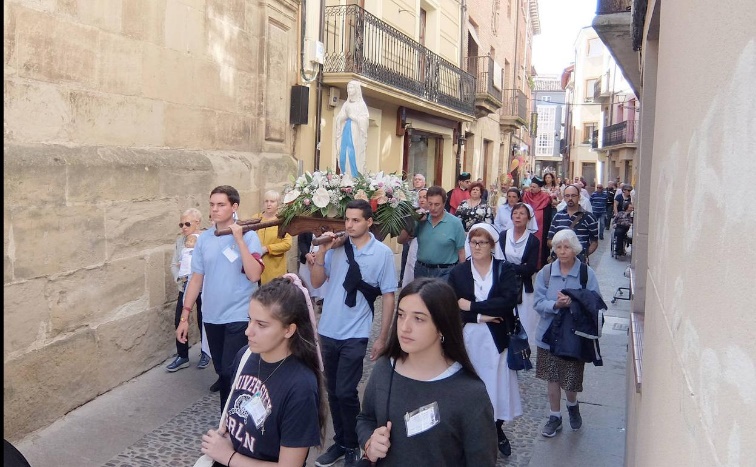 ESTÁNDAR - MODERADO (dedicación diaria de 15-20 minutos)EXTREME – MOTIVADO (dedicación diaria de 25-40 minutos)PRUEBA. Si después de algunos días decides abandonar la expedición, no hay problema. 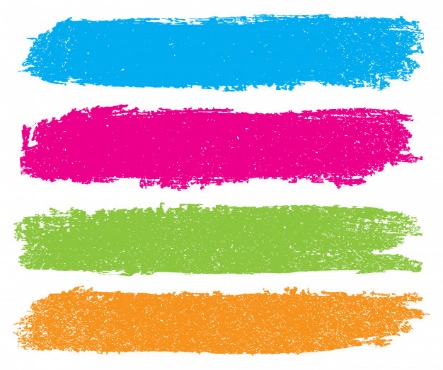 ITINERARIOEl inicio del Camino hacia Lourdes es el 1 de junio.Tú decides cuándo empezar, pero nunca después del 10 de junio. El Desafío “Lourdes Challenge” se cerrará el 20 de junio a las 23:59h.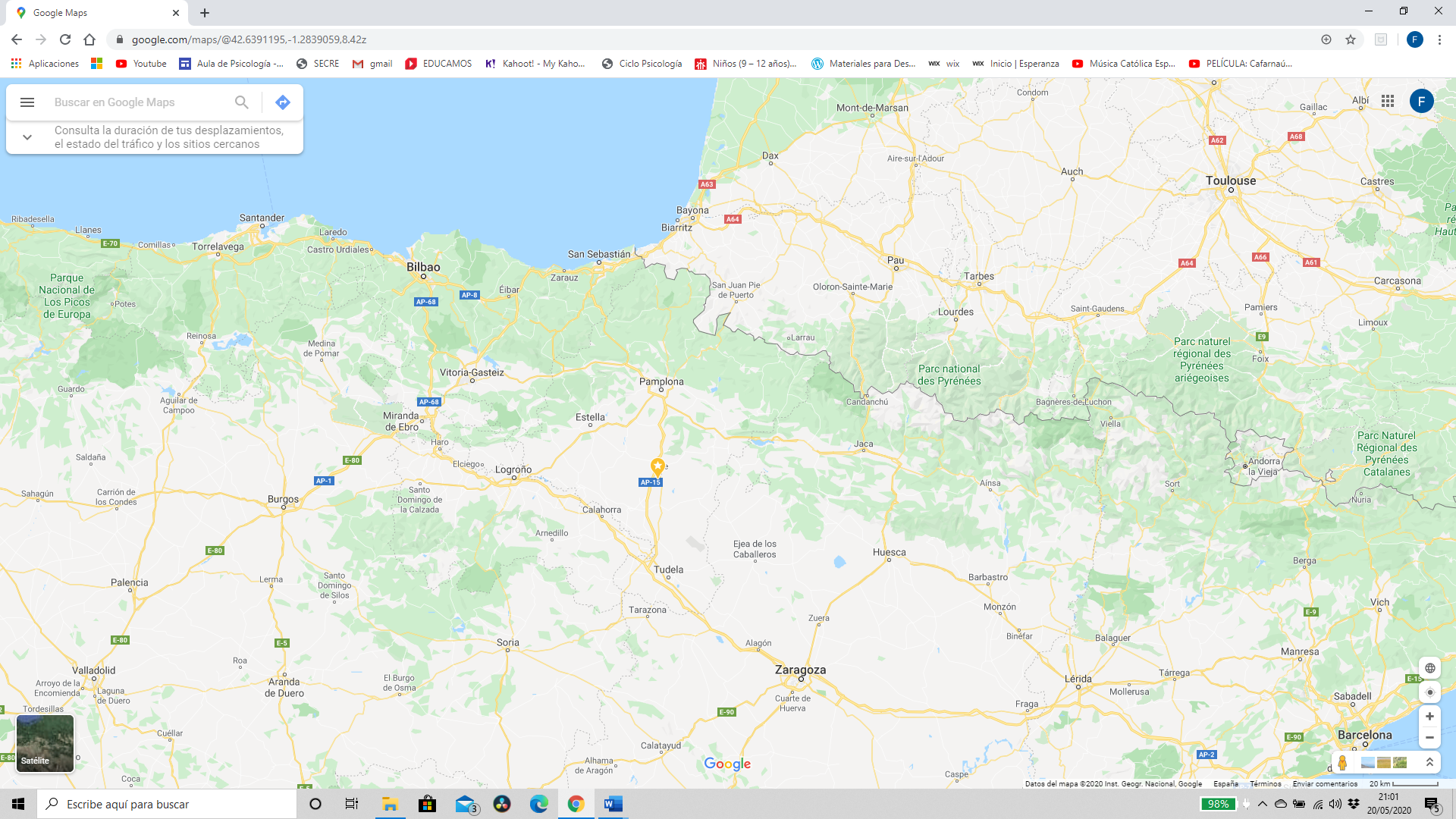 Día 1. LogroñoDía 2. EstellaDía 3. LeyreDía 4. Oloron Sainte MarieDía 5. PauDía 6. TarbesDía 7. Lourdes. Lugares de BernardetteDía 8. Lourdes. Viacrucis.Día 9. Lourdes. Piscinas.Día 10. Lourdes. Gruta.PRECIO La gracia de Dios es eso, gracia. Vamos, que gratis. 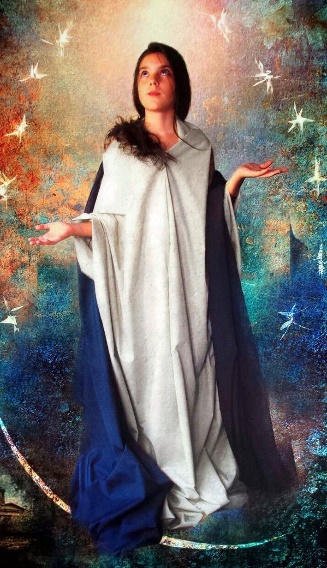 INSCRIPCIÓN		Rellena es  te formulario: 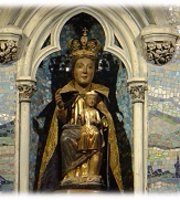 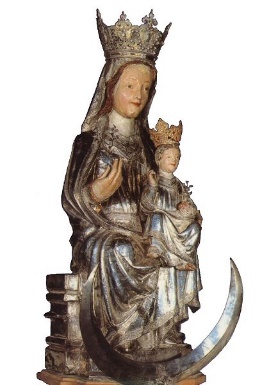 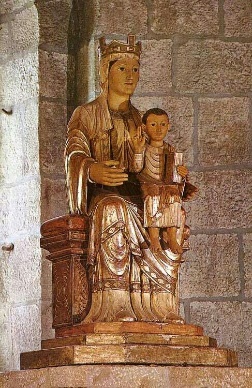 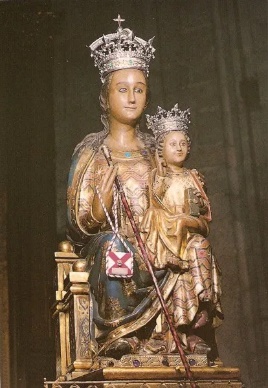 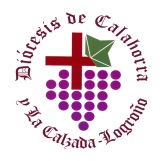 SECRETARIADO DIOCESANO DE PASTORAL JUVENILDiócesis de Calahorra y La Calzada-Logroño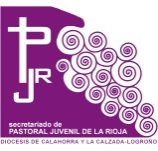 c/ Obispo Fidel García, 1 – 26004 (Logroño)  Tlfno. 941-270.008Email: juventud@iglesiaenlarioja.org   /  www.riojajuventud.com